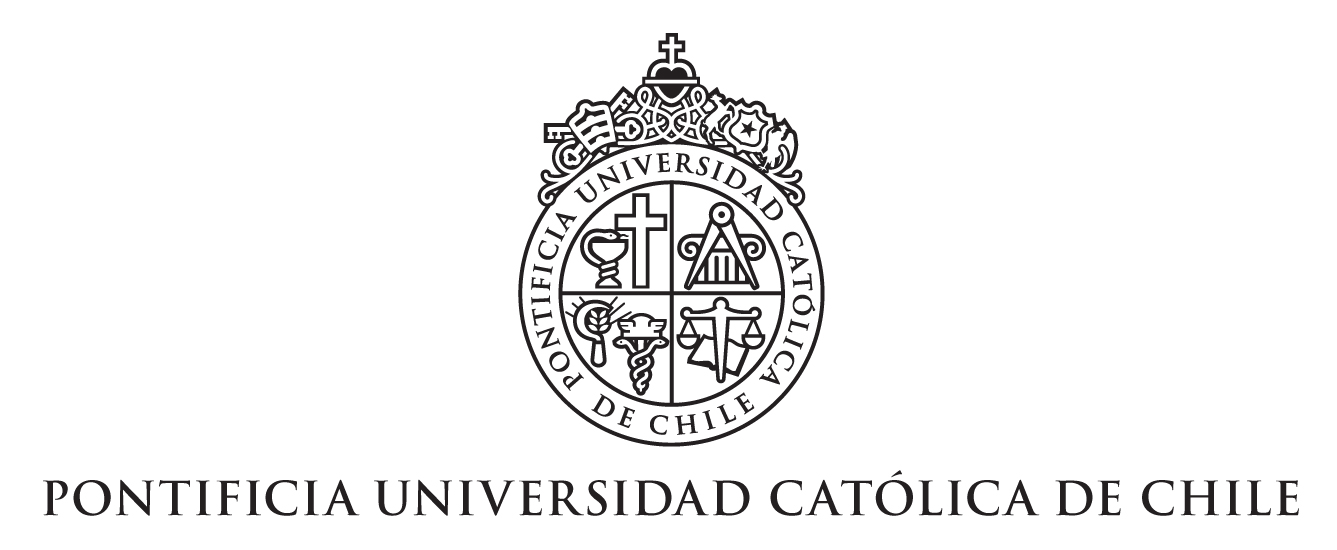 Dirección de Pastoral y Cultura CristianaDirección de Doctorado - Vicerrectoría de Investigación PREMIO CARDENAL NEWMANTesis doctorales en diálogo con la feFormulario de Postulación de Proyectos de Tesis 2019A)  Antecedentes del postulanteB)  Formulación general C) Plan de trabajo (máximo 1 página)D) Declaración y patrocinioNombre completoPrograma de doctoradoAño de ingresoUnidad académicaE-mail UCNombre del académico tutorUnidad académica del tutorE-mail UC del tutorÁrea en la que deseas postular (marca con una x)Artes y humanidadesÁrea en la que deseas postular (marca con una x)Ciencias e IngenieríaÁrea en la que deseas postular (marca con una x)Ciencias Sociales1. Nombre del proyecto de tesis2. Resumen de la propuesta (200 palabras)3.  Resumen del marco teórico (2 páginas)4. Hipótesis y/o preguntas de investigación 5. Objetivo general6. Objetivos específicos7. Metodología (1 página)8. Bibliografía pertinente9. Bibliografía del Magisterio de la Iglesia que consultarás (documentos pontificios)EtapaPlazo previstoPor medio de la presente los firmantes declaran:Conocer el contenido, significado y alcance académico; e implicancias éticas, económicas y administrativas del proyecto.Suscribir el proyecto en cada una de sus partes y asumir la responsabilidad de velar por su adecuada ejecución.Por medio de la presente los firmantes declaran:Conocer el contenido, significado y alcance académico; e implicancias éticas, económicas y administrativas del proyecto.Suscribir el proyecto en cada una de sus partes y asumir la responsabilidad de velar por su adecuada ejecución.Por medio de la presente los firmantes declaran:Conocer el contenido, significado y alcance académico; e implicancias éticas, económicas y administrativas del proyecto.Suscribir el proyecto en cada una de sus partes y asumir la responsabilidad de velar por su adecuada ejecución.Por medio de la presente los firmantes declaran:Conocer el contenido, significado y alcance académico; e implicancias éticas, económicas y administrativas del proyecto.Suscribir el proyecto en cada una de sus partes y asumir la responsabilidad de velar por su adecuada ejecución.PostulanteAcadémico tutorDirector de postgrado / Jefe del programaNombreFirma